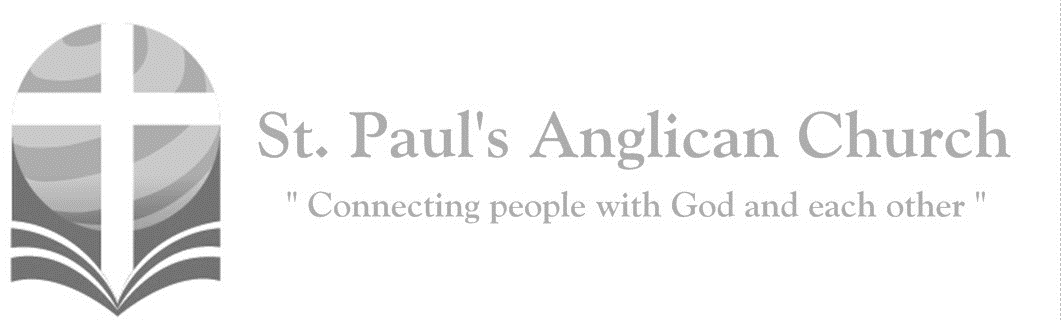 They are before the throne of God, and he who sits upon the throne will shelter them with his presence. (Revelation 7:15)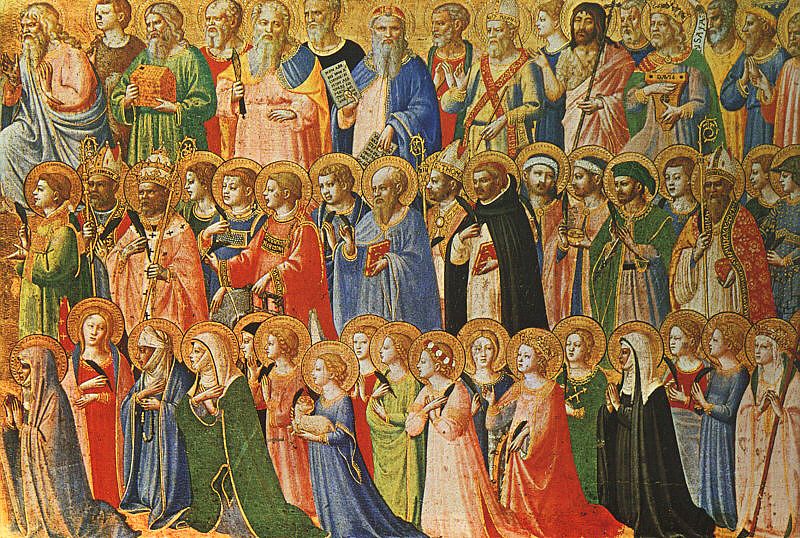 Opening Song: Holy, Holy, HolyHoly, holy, holy, Lord God Almighty
Early in the morning
Our song shall rise to Thee
Holy, holy, holy, merciful and mighty
God in three persons
Blessed TrinityHoly, holy, holy
All the saints adore Thee
Casting down their golden crowns
Around the glassy sea
Cherubim and seraphim
Falling down before Thee
Which wert and artAnd evermore shalt beHoly, holy, holy
Though the darkness hide Thee
Though the eye of sinful man
Thy glory may not see
Only Thou art holy
There is none beside Thee
Perfect in power, in love, and purityHoly, holy, holy
Lord God Almighty
All Thy works shall praise Thy name
In earth and sky and sea
Holy, holy, holy, merciful and mighty
God in three persons
Blessed TrinityThe Gathering of the CommunityCelebrant: 	The grace of our Lord Jesus Christ, and the love of God, and the fellowship of the Holy Spirit, be with you all.People:	And also with you. Celebrant: 	Almighty God,All:	to you all hearts are open, all desires known, and from you no secrets are hidden. Cleanse the thoughts of our hearts by the inspiration of your Holy Spirit that we may perfectly love you, and worthily magnify your holy name; through Christ our Lord. Amen.Celebrant: 	Almighty God, whose people are knit together in one holy Church, the mystical Body of your Son, grant us grace to follow your blessed saints in lives of faith and commitment, and to know the inexpressible joys you have prepared for those who love you; through your Son Jesus Christ our Lord, who lives and reigns with you and the Holy Spirit, one God, now and for ever.People:	Amen.The Reading of ScriptureFirst Reading: Revelation 7:9-17After this I looked, and there was a great multitude that no one could count, from every nation, from all tribes and peoples and languages, standing before the throne and before the Lamb, robed in white, with palm branches in their hands. They cried out in a loud voice, saying, "Salvation belongs to our God who is seated on the throne, and to the Lamb!" And all the angels stood around the throne and around the elders and the four living creatures, and they fell on their faces before the throne and worshiped God, singing, "Amen! Blessing and glory and wisdom and thanksgiving and honor and power and might be to our God forever and ever! Amen." Then one of the elders addressed me, saying, "Who are these, robed in white, and where have they come from?" I said to him, "Sir, you are the one that knows." Then he said to me, "These are they who have come out of the great ordeal; they have washed their robes and made them white in the blood of the Lamb. For this reason they are before the throne of God, and worship him day and night within his temple, and the one who is seated on the throne will shelter them. They will hunger no more, and thirst no more; the sun will not strike them, nor any scorching heat; for the Lamb at the center of the throne will be their shepherd, and he will guide them to springs of the water of life, and God will wipe away every tear from their eyes."Reader: 	The Word of the Lord. 	People: 	Thanks be to God.Canticle: Psalm 34:1-10, 221 I will bless the Lord at all times; *his praise shall ever be in my mouth.2 I will glory in the Lord; *let the humble hear and rejoice.3 Proclaim with me the greatness of the Lord; *let us exalt his name together.4 I sought the Lord, and he answered me *and delivered me out of all my terror.5 Look upon him and be radiant, *and let not your faces be ashamed.6 I called in my affliction and the Lord heard me *and saved me from all my troubles.7 The angel of the Lord encompasses those who fear him, *and he will deliver them.8 Taste and see that the Lord is good; *happy are they who trust in him!9 Fear the Lord, you that are his saints, *for those who fear him lack nothing.10 The young lions lack and suffer hunger, *but those who seek the Lord lack nothing that is good.22 The Lord ransoms the life of his servants, *and none will be punished who trust in him.Prayer: Hear us, Lord, when we cry to you. Calm our bodies and minds with the peace which passes understanding, and make us radiant with the knowledge of your goodness; through Jesus Christ our Saviour.Second Reading: 1 John 3:1-3See what love the Father has given us, that we should be called children of God; and that is what we are. The reason the world does not know us is that it did not know him. Beloved, we are God's children now; what we will be has not yet been revealed. What we do know is this: when he is revealed, we will be like him, for we will see him as he is. And all who have this hope in him purify themselves, just as he is pure.Reader: 	The Word of the Lord. 	People: 	Thanks be to God.Processional Chorus – ExaltedExalted, He is exalted
On high, He is exalted
For great is the Lord
Let all the nations say
Exalted He is exaltedThe Gospel ReadingReader:	The Lord be with you.People:	And also with you.Reader:	The Holy Gospel of our Lord Jesus Christ according to St. Matthew.People:	Glory to you, Lord Jesus Christ.Gospel Reading: Matthew 5:1-12When Jesus saw the crowds, he went up the mountain; and after he sat down, his disciples came to him. Then he began to speak, and taught them, saying: "Blessed are the poor in spirit, for theirs is the kingdom of heaven. Blessed are those who mourn, for they will be comforted. Blessed are the meek, for they will inherit the earth. Blessed are those who hunger and thirst for righteousness, for they will be filled. Blessed are the merciful, for they will receive mercy. Blessed are the pure in heart, for they will see God. Blessed are the peacemakers, for they will be called children of God. Blessed are those who are persecuted for righteousness' sake, for theirs is the kingdom of heaven. Blessed are you when people revile you and persecute you and utter all kinds of evil against you falsely on my account. Rejoice and be glad, for your reward is great in heaven, for in the same way they persecuted the prophets who were before you.”Reader:	The Gospel of Christ.People:	Praise to you, Lord Jesus Christ.Worship Through Song ExaltedBlessing and honor, glory and power
Unto the Lord be praise
Sing with the chorus Resounding before us
Holy is His name, His nameExalted, He is exalted
On high, He is exalted
For great is the Lord
Let all the nations say
Exalted, He is exalted It’s Your BloodIt's Your blood that cleanses me
It's Your blood that gives me life
It's Your blood that took my place
In redeeming sacrifice
Washes me whiter than the snow
Than the snow
My Jesus, God's precious sacrificeIt's the blood of the Lamb
It's the blood of the Lamb
It's the blood of the Lamb
That can cleanse the deepest stain
Washes me whiter than the snow
Than the snow
My Jesus, God's precious sacrificeWho You Say We AreOh, how great is the love
The Father has lavished on us
That we should be called The children of God
Oh how great was the cost
The Father was willing to pay
So we could be called The children of GodAnd all that we can say Is thank You, thank You
And all that we can say Is thank You, thank You
We are Your sons We are Your daughters
Hallelujah, we are who You say we are
So we lift our hands and cry Abba Father
Hallelujah, we are who You say we are
Hallelujah, we are who You say we areOh how great is Your amazing grace
That took us as orphans and slaves
And made us Your heirs And gave us Your name
There's nothing more That we could ever do
You finished it all on the cross
And rose from the grave And brought us with YouAnd all that we can say Is thank You, thank You
And all that we can say Is thank You, thank You
We are Your sons We are Your daughters
Hallelujah, we are who You say we are
So we lift our hands and cry Abba Father
Hallelujah, we are who You say we are
Hallelujah, we are who You say we areListening TimeSermon by the Rev. Dr. Myron B. Penner – Sermon Notes:________________________________________________________________________________________________________________________________________________________________________________________________________________________________________________________________________________________________________________________________________________________________________________________________________________________________________________________________________________________________________________________________________________________________________________________________________________________________________________________________________________________________________________________________________________________________________________________________________________________________________________________________________________________________________________________________________________________________________________________________________________________________________________________________________________________________________________________________________________________________________________________________________________________________________________________________________________________________________________________________________________________________________________________________________________________________________________________________________________________________________________________________________________________________________Affirmation of Faith – Brother and TeacherCelebrant:	Let us confess our faith, as we say,All:	We trust in God, Spirit of life, Creator of all that is and all that is to come; who surrounds us and fills us; who speaks the Word of life in us; and so we listen. We listen to Jesus, Revealer of God, our brother and teacher; who lived in prayer and in love. Listening to God’s voice and doing God’s will, he gave his life in love; but God raised him to life that is eternal; and so we follow him. We follow in the power of the Holy Spirit, God alive in us, for the sake of the healing of the world. We trust in the power of forgiveness, the reality of resurrection, the gift of the universal Church as the body of Christ, and the mystery of eternal life. Amen.Prayers of the PeopleLeader:	Let us pray in faith to God our Father, to his Son Jesus Christ, and to the Holy Spirit, saying, “Lord, hear and have mercy.” For the Church of the living God throughout the world, including those in the St. Paul’s Cycle of Prayer: Sivanesan, Gladys, Rebecca, and Ruth Thangiah; Francis and Jennifer Bossé; Gene and Kay Wannamaker; and Amanda Wannamaker; as well as all of those in the Anglican Cycle of Prayer, let us ask the riches of his grace.All:		Lord, hear and have mercy.Leader:	For all who proclaim the word of truth, let us ask the infinite wisdom of Christ.All:		Lord, hear and have mercy.Leader:	For all who have consecrated their lives to the kingdom of God, and for all struggling to follow the way of Christ, let us ask the gifts of the Spirit.All:		Lord, hear and have mercy.Leader:	For Elizabeth our Queen, for Justin the Prime Minister of this country, and for all who govern the nations, that they may strive for justice and peace, let us ask the strength of God.All:		Lord, hear and have mercy.Leader:	For scholars and research-workers, that their studies may benefit humanity, let us ask the light of the Lord.All:		Lord, hear and have mercy.Leader:	For all who have passed from this life in faith and obedience, let us ask the peace of Christ.All:		Lord, hear and have mercy. Amen.Confession of SinCelebrant:	Dear friends in Christ, God is steadfast in love and infinite in mercy; he welcomes sinners and invites them to his table. Let us confess our sins, confident in God’s forgiveness.Silent ConfessionCelebrant: 	Almighty God,All:	Father of our Lord Jesus Christ, you made all things, and you call everyone to account. With shame we admit that we have sinned against you, in what we have thought, said, and done, and we deserve your judgment. We turn from our sins and are truly sorry for them. Have mercy on us, most merciful Father. For the sake of your Son, our Lord Jesus Christ, forgive us all that is past. Enable us to serve and please you in new life, to your honour and glory, through Jesus Christ our Lord. Amen.Celebrant:	Almighty God have mercy upon you, pardon and deliver you from all your sins, confirm and strengthen you in all goodness and keep you in eternal life through Jesus Christ our Lord.People:	Amen.The PeaceCelebrant:  	The peace of the Lord be always with you.People:  	And also with you. Offertory Song: My Heart is FilledMy heart is filled with thankfulness
To Him who reigns above
Whose wisdom is my perfect peace
Whose every thought is love
For every day I have on earth
Is given by the King
So I will give my life my all
To love and follow HimPrayer Over the GiftsCelebrant:	Holy and mighty God,All:	we give you thanks for the triumph of Christ in the lives of all his saints. Receive all we offer you this day, and help us, like them, to run our course with faith, that we may come to your eternal kingdom. We ask this in the name of Jesus Christ our Lord. Amen.Celebrant: 	The Lord be with you. People: 	And also with you.Celebrant:	Lift up your hearts.People: 	We lift them to the Lord.Celebrant:	Let us give thanks to the Lord our God.People:	It is right to give our thanks and praise.Celebrant: 	Blessed are you, gracious God, creator of heaven and earth; in the multitude of your saints you have surrounded us with so great a cloud of witnesses, that we, rejoicing in their fellowship, may run with patience the race that is set before us, and together with them receive the crown of glory that never fades away. Therefore, with angels and archangels and with all who have served you in every age, we raise our voices to proclaim the glory of your name.All:        	(Said) Holy, holy, holy Lord, God of power and might, 
heaven and earth are full of your glory. Hosanna in the highest. 
Blessed is he who comes in the name of the Lord. 
Hosanna in the highest.Celebrant: 	We give thanks to you, Lord our God, for the goodness and love you have made known to us in creation; in calling Israel to be your people; in your Word spoken through the prophets; and above all in the Word made flesh, Jesus your Son. For in these last days you sent him to be incarnate from the Virgin Mary, to be the Saviour and Redeemer of the world. In him, you have delivered us from evil, and made us worthy to stand before you. In him, you have brought us out of error into truth, out of sin into righteousness, out of death into life. On the night he was handed over to suffering and death, a death he freely accepted, our Lord Jesus Christ took bread; and when he had given thanks to you, he broke it, and gave it to his disciples, and said, “Take, eat: this is my body which is given for you. Do this for the remembrance of me.” After supper he took the cup of wine; and when he had given thanks, he gave it to them, and said, “Drink this, all of you: this is my blood of the new covenant, which is shed for you and for many for the forgiveness of sins. Whenever you drink it, do this for the remembrance of me.” Therefore, Father, according to his command,All:	we remember his death, we proclaim his resurrection, we await his coming in glory;Celebrant: 	and we offer our sacrifice of praise and thanksgiving to you, Lord of all; presenting to you, from your creation, this bread and this wine. We pray you, gracious God, to send your Holy Spirit upon these gifts, that they may be the sacrament of the body of Christ and his blood of the new covenant. Unite us to your Son in his sacrifice, that we, made acceptable in him, may be sanctified by the Holy Spirit. In the fullness of time, reconcile all things in Christ, and make them new, and bring us to that city of light where you dwell with all your sons and daughters; through Jesus Christ our Lord, the firstborn of all creation, the head of the Church, and the author of our salvation; by whom, and with whom, and in whom, in the unity of the Holy Spirit, all honour and glory are yours, almighty Father, now and for ever.People:  	Amen.Celebrant:    	As our Saviour taught us, let us pray,All:        	(Said) Our Father in heaven, hallowed be your name. Your kingdom come, your will be done, on earth as in heaven. Give us today our daily bread. Forgive us our sins as we forgive those who sin against us. Save us from the time of trial, and deliver us from evil. For the kingdom, the power, and the glory are yours, now and for ever. Amen.Celebrant:	“I am the bread which has come down from heaven,” says the Lord.All: 	Give us this bread for ever.Celebrant:	“I am the vine, you are the branches.”Celebrant:  	The gifts of God for the People of God.People:	Thanks be to God.The CommunionPlease listen carefully to the verbal instructions given. You are welcome to receive communion or come forward for a blessing. Gluten-free wafers are also available. Please sanitize your hands as you approach the front of the church. If you prefer to receive a blessing, please fold your arms over your chest. If you would like to make an offering, please do so after you take the bread.Lamb of God(Said by congregation) Lamb of God, you take away the sins of the world. Lamb of God, you take away the sins of the world. Lord have mercy, Christ have mercy, Lord have mercy on us.Communion Music – May We Cause Your Face to ShineMay we cause Your face to shineMay we cause Your heart to singMay we bring You pleasure Lord In everything(Chorus) May our worship rise to YouAs incense to the throneGiving glory, glory to YouAnd You, O Lord aloneAs we lift up holy handsAs we feel You drawing nighAs we look with love upon You hear our cry (To Chorus)We present our bodies, LordAs a living sacrificePlease accept our offering now And use our lives (To Chorus)Prayer After Communion Celebrant:	Lord of hosts,All:	we praise your glory reflected in your saints. May we who share at this table be filled with the joy of your eternal kingdom, where Jesus is Lord, now and for ever. Amen.Celebrant:    	Glory to God, All:	whose power, working in us, can do infinitely more than we can ask or imagine. Glory to God from generation to generation, in the Church and in Christ Jesus, for ever and ever. Amen.BlessingCongregational Announcements (Rev. Myron)Missionary of Month – International Day of Prayer for the Persecuted Church (Video)To learn more about the Persecuted Church, please view the “Facts on Christian Persecution” Leaflet available at the entry door (or attached in the same email as this bulletin).Closing Song: There is a Higher ThroneThere is a higher throne
Than all this world has known
Where faithful ones from every tongue
Will one day come
Before the Son we'll stand
Made faultless through the Lamb
Believing hearts find promised grace
Salvation comes(Chorus) Hear heaven's voices sing
Their thunderous anthem rings
Through emerald courts And sapphire skies their praises rise
All glory, wisdom, power
Strength, thanks, and honour are
To God our King who reigns on high
Forever moreAnd there we'll find our home
Our life before the throne
We'll honour Him in perfect song
Where we belong
He'll wipe each tear-stained eye
As thirst and hunger die
The Lamb becomes our Shepherd King
We'll reign with Him(To Chorus)The DismissalCelebrant:	Go forth into the world, rejoicing in the power of the Spirit.All:		Thanks be to God. Amen.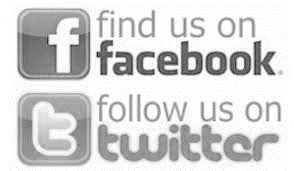 